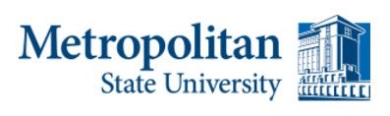 Carol C Ryan Excellence in Advising AwardNomination FormDear Metropolitan State Student or Graduate,Is there an academic advisor who has had a positive impact on your academic journey at Metropolitan State University?  Please take some time to reflect on the academic advisor(s) you have worked closely with during your education at Metropolitan State. Did someone make a significant difference to you?  You can thank that advisor by nominating him / her / hir for the  Carol C. Ryan Excellence in Advising award.You may nominate one deserving academic advisor per year to receive the Excellence in Advising Award. Please note, if you submit more than one, none of your nominations can be considered. The outstanding advisors are chosen based solely on the student nominations.  Criteria for Advising ExcellenceKnowledgeable about university procedures, programs and courses, and provides accurate information Genuinely listens to my goals, questions and concerns,  Demonstrates caring and concern for my needsUses a variety of resources, refers me to other university or community resources when necessaryTeaches me how to track my progress, make good decisions, and become a self-directed learnerIs available to meet with me and responds to my calls or emails in a reasonable amount of timeCommunicates in an inclusive and respectful manner,  and values other perspectivesEncourages me to relate my life and career goals to my educational goalsHelps students make connections between courses, their curriculum and real world applicationNominations for the awards must be received each year by August 1.If you have any questions about completing this form, contact the Center for Faculty Development at (651) 793-1774 or faculty.development@metrostate.edu.Carol C Ryan Excellence in Advising Nomination FormName of Advisor you are nominating:Name of Advisor you are nominating:Student Name:  Be sure to include your name. Anonymous nominations cannot be accepted.Date:  How did the advisor distinguish him/her/themself based on the “Criteria for Advising Excellence” on page 1?How did the advisor distinguish him/her/themself based on the “Criteria for Advising Excellence” on page 1?Are there other attributes not covered by the criteria on page 1 that should be considered in evaluating the Advisor you are nominating?  Please explain: Are there other attributes not covered by the criteria on page 1 that should be considered in evaluating the Advisor you are nominating?  Please explain: Please add any further comments as to why you nominated this person for Excellence in Advising:Please add any further comments as to why you nominated this person for Excellence in Advising: